Es gilt das gesprochene Wort4. Sitzung der Bezirksverordnetenversammlung Tempelhof-Schöneberg von Berlin am 19.01.2022Antwort auf die mündliche Anfrage Nr. 19 des Bezirksverordneten Martin Rutsch (DIE LINKE)
Mittelinsel Alt Mariendorf/ Reißeckstraße/ Rixdorfer Sraße/ Britzer Straße1. FrageWelche Informationen hat das Bezirksamt über die Situation der Verkehrssicherheit am Knoten Alt Mariendorf/ Reißeckstraße/ Rixdorfer Sraße/ Britzer Straße?  Antwort auf 1. FrageDem Bezirksamt liegen keine aktuellen Erkenntnisse vor.2. FrageWelche Maßnahmen ergreift das Bezirksamt, um die dortige Lage für Fußgänger:innen und Radfahrer:innen dort zu verbessern? Antwort auf 2. FrageIm Bezirk gibt es eine Reihe von Knotenpunkten, die im Sinne der Ziele des Mobilitätsgesetzes im Bereich Fuß- und Radverkehr eine Umgestaltung oder verbesserte Ampelschaltung bedürfen. Inwiefern die genannte Kreuzung dabei besondere Priorität hat, kann aufgrund der fehlenden Datenlage in der Kürze der Zeit durch das Bezirksamt nicht beantwortet werden. Grundsätzlich ist für die Situation an lichtsignalgeregelten Knotenpunkten die Sen UMKV zuständig.1. NachfrageWie reagiert das Bezirksamt auf Beschwerden über die verkehrliche Situation an dieser Stelle?Antwort auf die 1. NachfrageDem FB Straßen liegen aktuell keine Beschwerden vor.2. NachfrageHäufen sich an genannter Stelle Verkehrsunfälle?  Antwort auf die 2. NachfrageDem FB Straßen liegen dazu in der Kürze der Zeit keine Zahlen vor.Bezirksstadträtin Saskia Ellenbeck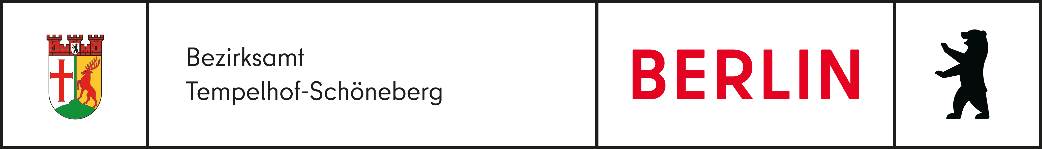 Abteilung für 